NITESH KUMAR C/o. Gyanendra Singh,C-100, IInd Floor, Gali No.-2Ganesh Nagar, Pandav Nagar Complex,Delhi - 110092Mobile No.: 09958073616           Email: niteshdev007@gmail.com                                                                     OBJECTIVE:To work in an Organization in a challenging & competitive scenario that will provide me an excellent opportunity to gain full-fledged expertise and exposure and that will help me in serving the Organization with utmost commitment and growing along with the company.STRENGTHS & PROFILE:Positive approach, pleasing personality, patience, a quest for knowledge, dedicated, detail-oriented, industrious, self-motivated professional with good interpersonal and participatory skills, A quick learner, adapt to new technologies and systems.TECHNICAL SKILLS:WORKING PROFILE (10.2 yr.): Presently working with Purearth Infrastructure Ltd. (Real Estate Developers Joint Venture of Singapore Consortium & D.C.M LTD.) for Project (Central Square – Shopping Mall (Shops) & Park Square – Township of Luxury Apartments) in Central Delhi as Assistant Manager (IT) - (Aug. 2007- till date).RESPONSIBILITIES HELD:Sales, Maintenance and Finance Module: Develop, Customization and Implementation of module to organizations whose business involves developments of Real Estate assets and selling as property-units for residential or commercial uses e.g. offices, showrooms, shops and flats.In Oracle Database administration including Installation, Administration, Upgradation, Maintenance, Patching of Oracle.Planning and implementation of Backup & Recovery policies including RMAN, hot backup, cold backup and logical backup of databases.Performance query tuning with various tools like Explain Plan, Tuning Advisor, Tkprof.Capable of troubleshooting and resolving issues in production environment elimination row chaining and row migration.Experience in managing security through grants, roles, privileges and profiles.Creation and managing database object like tables, views, index, trigger, user, roles and DB link. Managing Symantec Anti Virus Endpoint Server and client. Managing Cyberoam firewall System for Internet Security and firewall etc.Creation/Deletion/Maintenance of user at Mail Server. Managing wireless network.Managing LAN, WAN and Switches.EASTERN SOFTWARE SYSTEM (ESS) Pvt. Ltd.: A CMM Level 5.  ERP Provider having more than 250 clients all over the world with ISO 9000:2001 Certification. :( Nov. 2006 – Jun 2007) As a Software Engineer.ERP (Ebizframe) Implementation and customization of four core module (Sales, Purchase, Inventory, Finance).Overseas Experience:Successful Implementation and customization of Trading module in Fuji film Image Services at Kinshasa (Congo).RESPONSIBILITIES HELD:ERP implementation as per the business practice adopted by the client.Responsible for the implementation of Sales, Finance, Purchase, Inventory module at client site.Customization & Development of new Forms & Reports as per the need of the users & business practices of the organization and also to make the system user friendly in terms of its functionality & usage.Anticipation of the daily problems of users to meet the objective of making the system user friendly.Debugging & Testing of the Forms/Reports.Generation of various MIS Reports.Administration of Application & Database Server (2 Tier Architecture). Training of end user & staff members on the usage of the ERP system & its basic functionalities.Designed form, create master – detail relationship and different type of form validation..Create different type of database triggers, stored procedures, functions, Constraints, Indexes.Create different type of reports like form, Group and Master- Details.Documentation and Recording of:Customizations/DevelopmentsRequirements by the user (Requirement Register). .	. ACADEMIC PROFILE: Master of Computer Application (M.C.A) from IGNOU Delhi with 1st Div.(60.00%).  Advance Diploma In Computer Application(A.D.C.A) from IGNOU Delhi With 1st Div.(60.52%).        Bachelor in Computer Application (B.C.A) from IGNOU Delhi with 1st Div.(64.08%).10+2 from BIEC with 1st Div(60.00%).10th from BSEB with 1st Div.(69.54%).       PERSONAL PROFILE:		Name		     : Nitesh Kumar		Father’s Name    : Late Sri  Sudarshan Prasad Singh.		Date of Birth	     :31/01/1984                        Passport No.	     : N6845107 Date: ___/ ___/ ________.                                                      (NITESH KUMAR)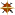 Primary SkillsORACLE 11GToolsSQLPLUSProgramming LanguageSQL, PL/SQL, D2KDatabaseORACLE 11gOperating SystemWindow 2003 Sever/2000/XP, Linux Redhat 6.5